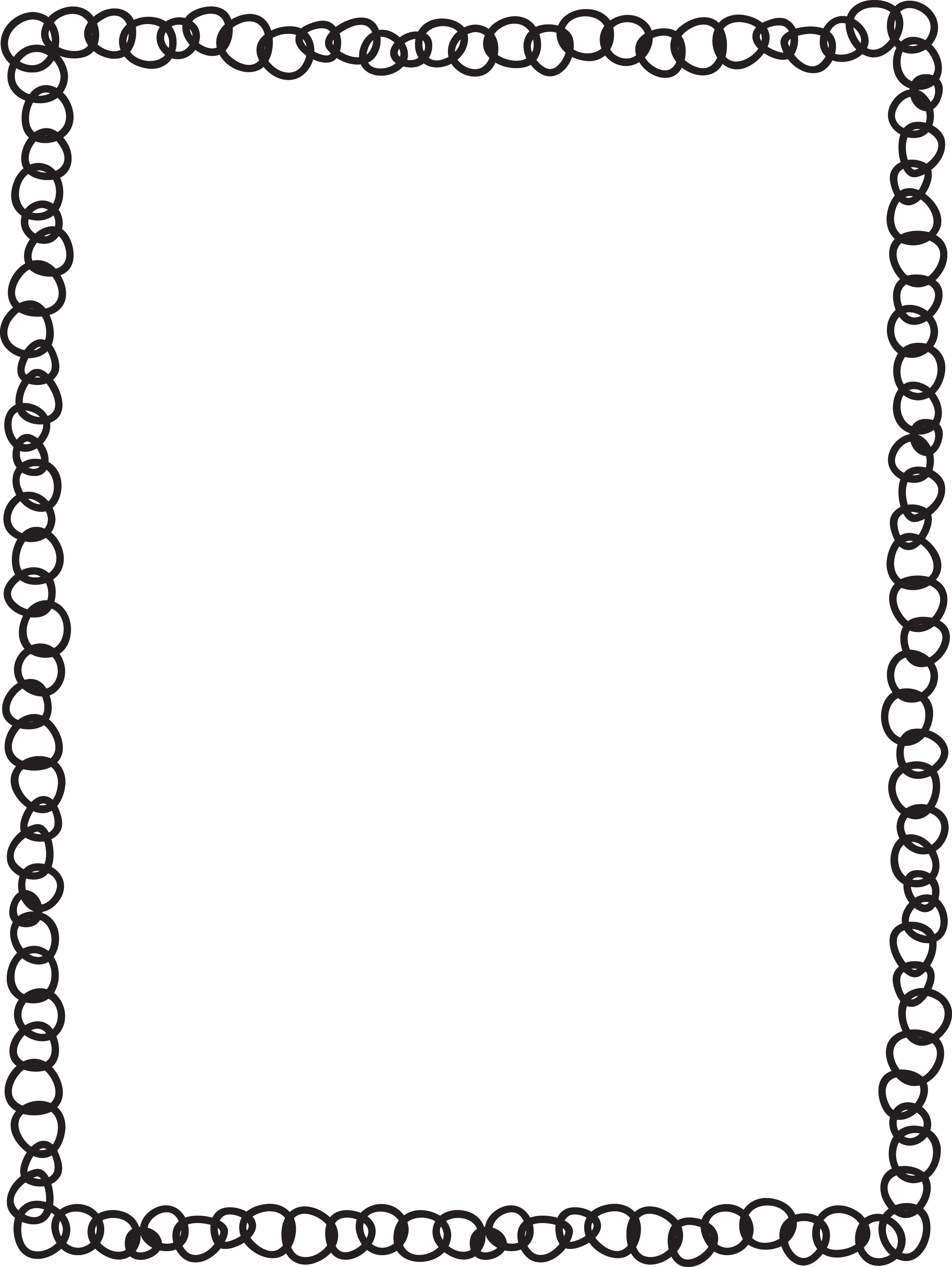 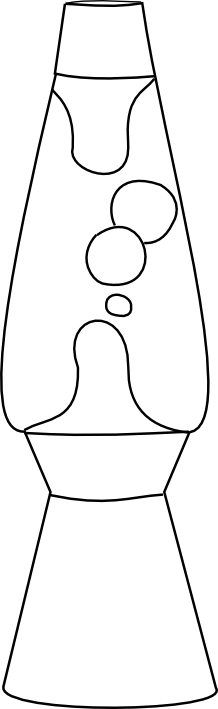 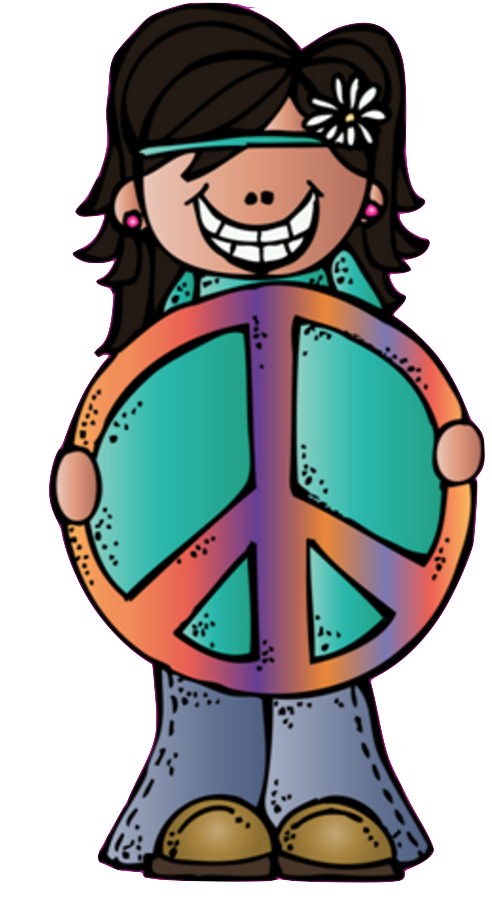 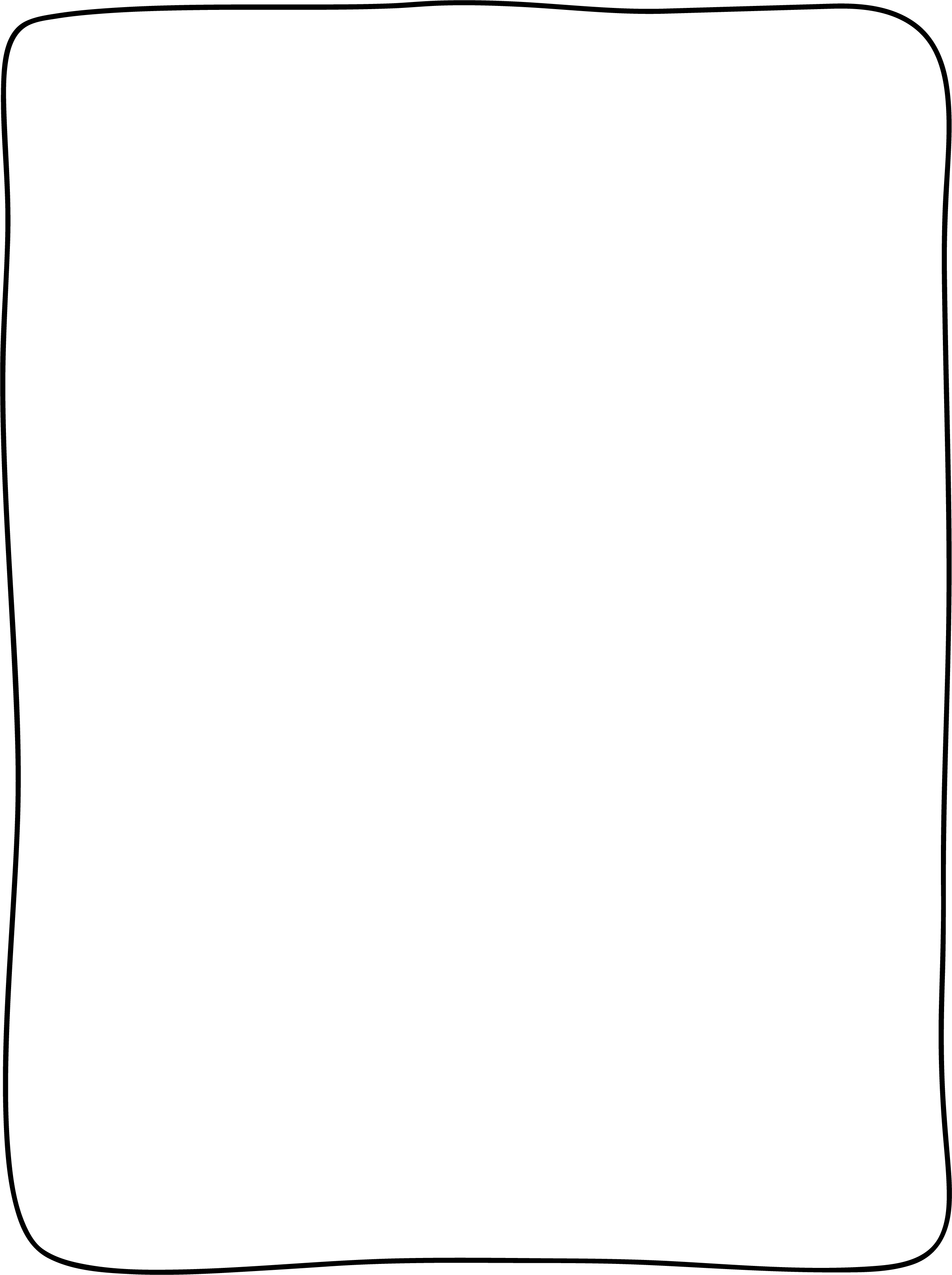 Sight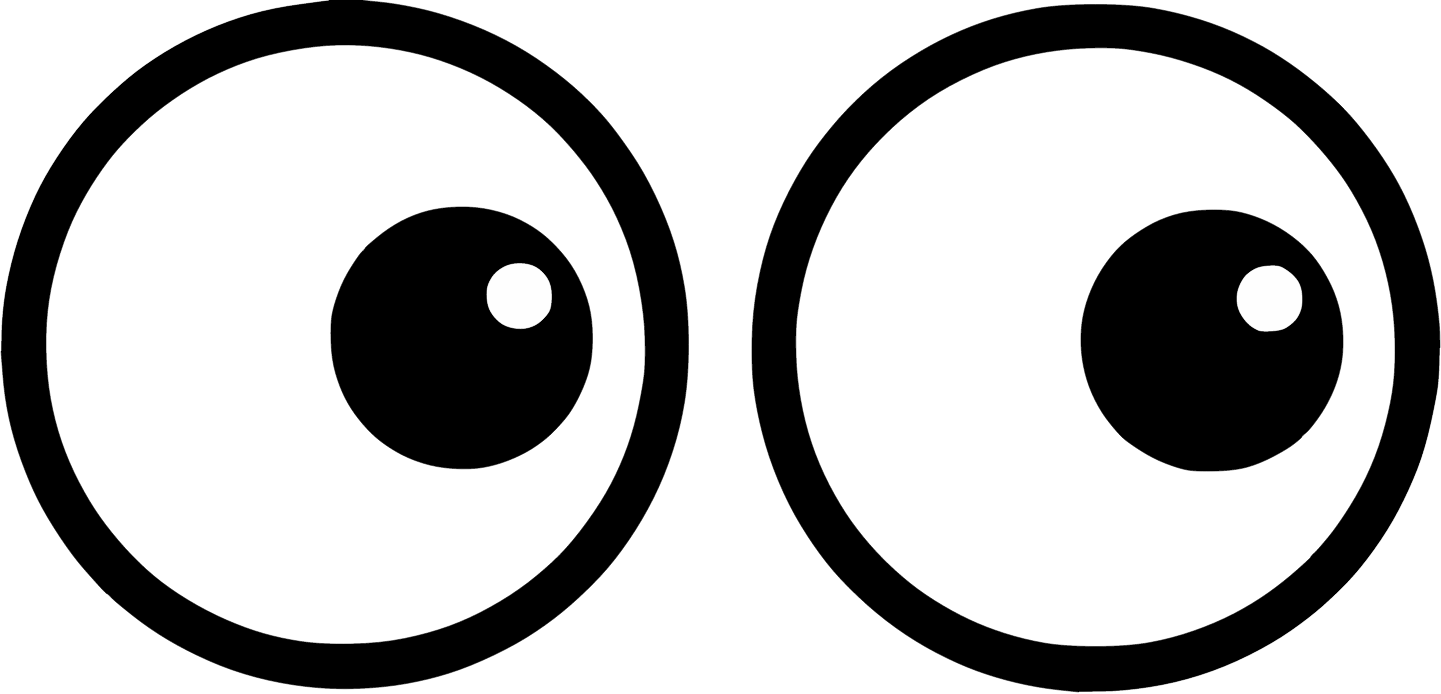 